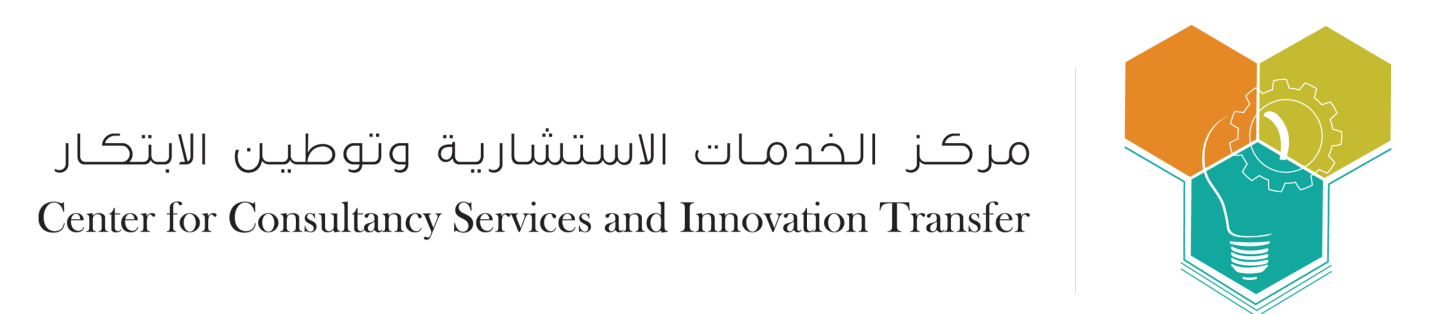 برنامج رواد الأعمالمركز الخدمات الاستشارية وتوطين الابتكارطلب مواصلاتاسم مقدم الطلب:........................................................ الرقم الجامعي:..........................الكلية:................................................................... التخصص:.................................السنة الدراسية:......................................................... رقم الهاتف:...............................إسم الشركة الطلابية:...............................................................................................الهدف من الطلب:......................................................................................................................................................................................................................................اليوم:........................التاريخ:.........................الوقت: من.....................إلى......................مقدم الطلب:..................................................التاريخ....................التوقيع.....................إعتماد إدارة البرنامج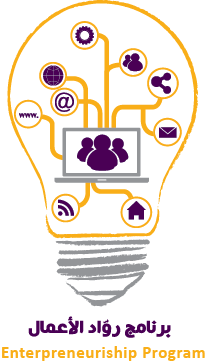 